Publicado en Burgos el 20/07/2017 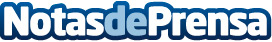 Guías Turísticos - Descubrir Burgos revelan los mejores lugares para visitar en la ciudadGuías Turísticos-Descubrir Burgos revelan los monumentos y lugares de interés que nadie puede perderse en BurgosDatos de contacto:Guías Turísticos Burgos649 785 940Nota de prensa publicada en: https://www.notasdeprensa.es/guias-turisticos-descubrir-burgos-revelan-los Categorias: Nacional Castilla y León Turismo http://www.notasdeprensa.es